Tüm ziyaretçiler maskeli olarak okul/kurumlara giriş yapmaktadır.Tüm ziyaretçilerin ve tedarikçilerin vücut sıcaklığı ölçülmektedir. Bakanlık genelgesine uygun olarak 37.5 C ve üzeri ateşi tespit edilen çalışanların İşyerine girişi mümkün olmamaktadır.Yüksek ateş tespiti halinde, karantina odasında veya belirlenmiş benzeri bir alanda izolasyon sağlanarak derhal 112 aranacaktır.Girişlerde el dezenfektanı kullanma imkânı sağlanmıştır. El hijyeni kurallarının uygulanması sağlanmaktadır.Ziyaretçi kartları temizlik dezenfektasyon programları doğrusunu dezenfekte edilmektedir.Vardiya değişimlerinde güvenlik personeli tarafından ortak kullanılan trafik telefon gibi malzemelerin gün sonunda uygun şekilde dezenfekte edilmesi sağlanmaktadır.Güvenlik danışma personeli için gerekli KKD ler sağlanmış olup ve alkol bazlı el antiseptiği bulundurulmaktadır.Ziyaretçiler ve tedarikçiler kuruluşa girmeden önce salgın hastalıkları önlemeye yönelik alınan bu kılavuzda bahsedilen ve kuruluşça hazırlanmış olan tedbirler uygulanan kurallar konusunda bilgilendirilip ve bu kurallara uyacağını dair ziyaretçiden ve tedarikçiden taahhüt alınacaktır. Kuruluşa her türlü kontrolsüz giriş engellenmektedir.Okul/kurum içinde mecbur kalmadıkça yüzeylere dokunmaması, dokunulduğunda el antiseptiği kullanılması sağlanmaktadır.Ziyaretçilerin ve tedarikçilerin okul/kurum içinde mümkün olduğu kadar kısa süre kalması sağlanmaktadır.21/09/2020Orhan DURANOkul Müdürü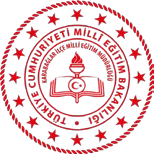 OSMANGAZİ İLKOKULUZİYARETÇİ ve TEDARİKÇİ TALİMATIDoküman NoOSMANGAZİ İLKOKULUZİYARETÇİ ve TEDARİKÇİ TALİMATIYayım TarihiOSMANGAZİ İLKOKULUZİYARETÇİ ve TEDARİKÇİ TALİMATIRevizyon No00OSMANGAZİ İLKOKULUZİYARETÇİ ve TEDARİKÇİ TALİMATIRevizyon Tarihi21 /09 /2020OSMANGAZİ İLKOKULUZİYARETÇİ ve TEDARİKÇİ TALİMATISayfa No1/1